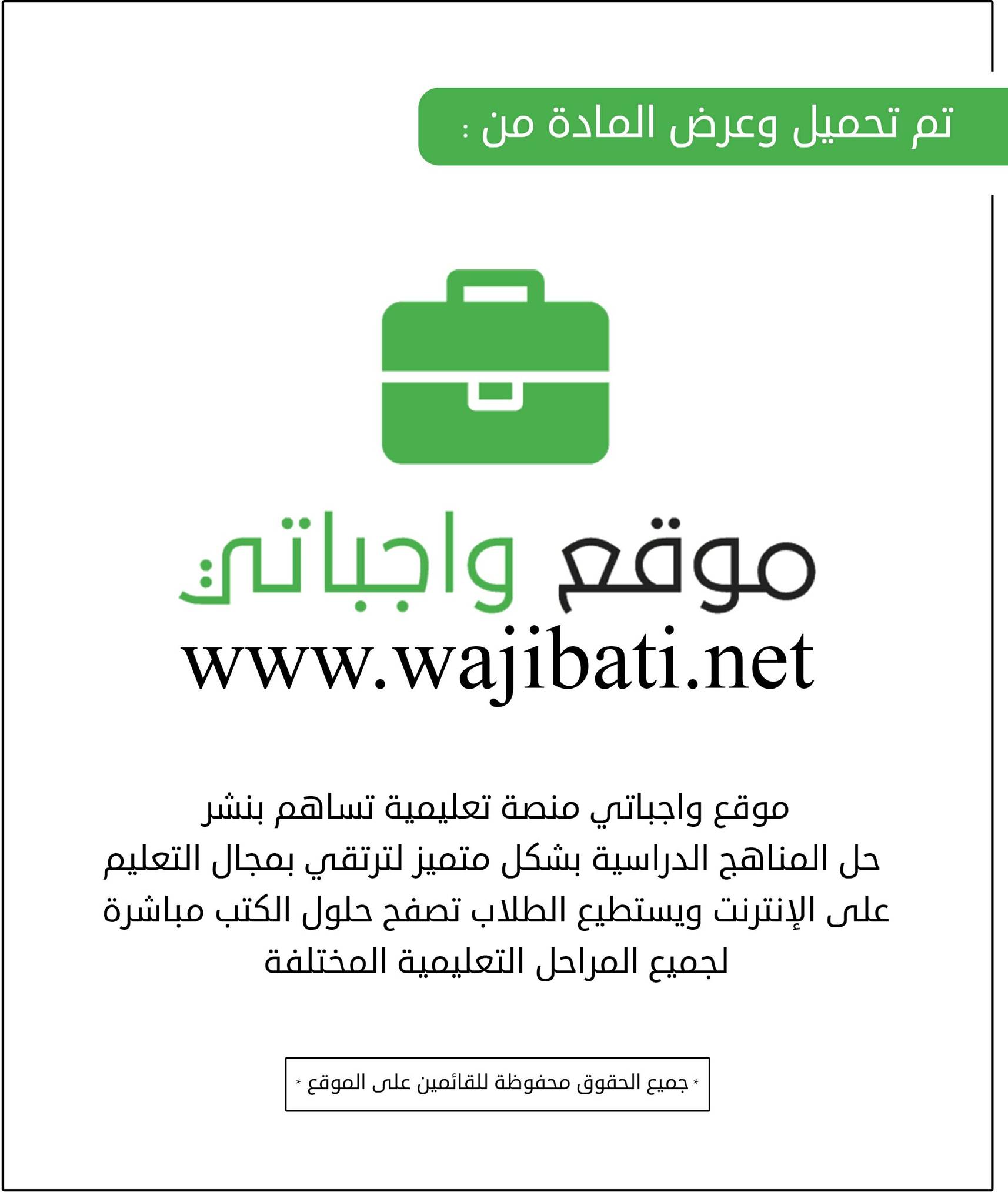 توزيع منهج مادة (الدراسات الاجتماعية والمواطنة) للصف (السادس الابتدائي) الفصل الدراسي الثاني- العام الدراسي (1440-1441 هـ) توزيع منهج مادة (الدراسات الاجتماعية والمواطنة) للصف (السادس الابتدائي) الفصل الدراسي الثاني- العام الدراسي (1440-1441 هـ) توزيع منهج مادة (الدراسات الاجتماعية والمواطنة) للصف (السادس الابتدائي) الفصل الدراسي الثاني- العام الدراسي (1440-1441 هـ) توزيع منهج مادة (الدراسات الاجتماعية والمواطنة) للصف (السادس الابتدائي) الفصل الدراسي الثاني- العام الدراسي (1440-1441 هـ) توزيع منهج مادة (الدراسات الاجتماعية والمواطنة) للصف (السادس الابتدائي) الفصل الدراسي الثاني- العام الدراسي (1440-1441 هـ) توزيع منهج مادة (الدراسات الاجتماعية والمواطنة) للصف (السادس الابتدائي) الفصل الدراسي الثاني- العام الدراسي (1440-1441 هـ) توزيع منهج مادة (الدراسات الاجتماعية والمواطنة) للصف (السادس الابتدائي) الفصل الدراسي الثاني- العام الدراسي (1440-1441 هـ) توزيع منهج مادة (الدراسات الاجتماعية والمواطنة) للصف (السادس الابتدائي) الفصل الدراسي الثاني- العام الدراسي (1440-1441 هـ) توزيع منهج مادة (الدراسات الاجتماعية والمواطنة) للصف (السادس الابتدائي) الفصل الدراسي الثاني- العام الدراسي (1440-1441 هـ) توزيع منهج مادة (الدراسات الاجتماعية والمواطنة) للصف (السادس الابتدائي) الفصل الدراسي الثاني- العام الدراسي (1440-1441 هـ) توزيع منهج مادة (الدراسات الاجتماعية والمواطنة) للصف (السادس الابتدائي) الفصل الدراسي الثاني- العام الدراسي (1440-1441 هـ) توزيع منهج مادة (الدراسات الاجتماعية والمواطنة) للصف (السادس الابتدائي) الفصل الدراسي الثاني- العام الدراسي (1440-1441 هـ) توزيع منهج مادة (الدراسات الاجتماعية والمواطنة) للصف (السادس الابتدائي) الفصل الدراسي الثاني- العام الدراسي (1440-1441 هـ) توزيع منهج مادة (الدراسات الاجتماعية والمواطنة) للصف (السادس الابتدائي) الفصل الدراسي الثاني- العام الدراسي (1440-1441 هـ) توزيع منهج مادة (الدراسات الاجتماعية والمواطنة) للصف (السادس الابتدائي) الفصل الدراسي الثاني- العام الدراسي (1440-1441 هـ) توزيع منهج مادة (الدراسات الاجتماعية والمواطنة) للصف (السادس الابتدائي) الفصل الدراسي الثاني- العام الدراسي (1440-1441 هـ) توزيع منهج مادة (الدراسات الاجتماعية والمواطنة) للصف (السادس الابتدائي) الفصل الدراسي الثاني- العام الدراسي (1440-1441 هـ) توزيع منهج مادة (الدراسات الاجتماعية والمواطنة) للصف (السادس الابتدائي) الفصل الدراسي الثاني- العام الدراسي (1440-1441 هـ) الأسبوعالأحد 24/5/1441 هـالخميس 28/5/1441 هـالأسبوعالأحد 1/6/1441 هـالأحد 1/6/1441 هـالأحد 1/6/1441 هـالأحد 1/6/1441 هـالخميس 5/6/1441 هـالأسبوعالأحد 8/6/1441 هـالخميس 12/6/1441 هـالخميس 12/6/1441 هـالخميس 12/6/1441 هـالخميس 12/6/1441 هـالأسبوعالأحد15/6/1441 هـالخميس 19/6/1441 هـ1مفهوم الأنظمة واللوائحمفهوم الأنظمة واللوائح2مجالات الأنظمة واللوائحمجالات الأنظمة واللوائحمجالات الأنظمة واللوائحمجالات الأنظمة واللوائحمجالات الأنظمة واللوائح3فوائد الأنظمة واللوائحفوائد الأنظمة واللوائحفوائد الأنظمة واللوائحفوائد الأنظمة واللوائحفوائد الأنظمة واللوائح4الأقاليم الجغرافيةالأقاليم الجغرافيةالأسبوعالأحد22/6/1441 هـالخميس 26/6/1441 هـالأسبوعالأحد29/6/1441 هـالأحد29/6/1441 هـالأحد29/6/1441 هـالأحد29/6/1441 هـالخميس 3/7/1441هـالأسبوعالأحد6/7/1441هـالخميس 10/7/1441هـالخميس 10/7/1441هـالخميس 10/7/1441هـالخميس 10/7/1441هـالأسبوعالأحد13/7/1441هـالخميس 17/7/1441هـ5الخريطة الطبوغرافيةالخريطة الطبوغرافية6المظاهر الطبيعية لدول مجلس التعاون لدول الخليج العربيةالمظاهر الطبيعية لدول مجلس التعاون لدول الخليج العربيةالمظاهر الطبيعية لدول مجلس التعاون لدول الخليج العربيةالمظاهر الطبيعية لدول مجلس التعاون لدول الخليج العربيةالمظاهر الطبيعية لدول مجلس التعاون لدول الخليج العربية7المظاهر البشرية لدول مجلس التعاون لدول الخليج العربيةالمظاهر البشرية لدول مجلس التعاون لدول الخليج العربيةالمظاهر البشرية لدول مجلس التعاون لدول الخليج العربيةالمظاهر البشرية لدول مجلس التعاون لدول الخليج العربيةالمظاهر البشرية لدول مجلس التعاون لدول الخليج العربية8مجلس التعاون لدول الخليج العربيةمجلس التعاون لدول الخليج العربيةالأسبوعالأحد20/7/1441هـالخميس 24/7/1441هـالأسبوعالأحد27/7/1441هـالأحد27/7/1441هـالأحد27/7/1441هـالأحد27/7/1441هـالخميس 2/8/1441هـالأسبوعالأحد5/8/1441هـالخميس 9/8/1441هـالخميس 9/8/1441هـالخميس 9/8/1441هـالخميس 9/8/1441هـالأسبوعالأحد12/8/1441هـالخميس 16/8/1441هـ9إنجازات مجلس التعاون لدول الخليج العربيةإنجازات مجلس التعاون لدول الخليج العربية10التحديات والمستقبل لمجلس التعاون لدول الخليج العربيةالتحديات والمستقبل لمجلس التعاون لدول الخليج العربيةالتحديات والمستقبل لمجلس التعاون لدول الخليج العربيةالتحديات والمستقبل لمجلس التعاون لدول الخليج العربيةالتحديات والمستقبل لمجلس التعاون لدول الخليج العربية11الخصائص الطبيعية للعالم العربي والإسلاميالخصائص الطبيعية للعالم العربي والإسلاميالخصائص الطبيعية للعالم العربي والإسلاميالخصائص الطبيعية للعالم العربي والإسلاميالخصائص الطبيعية للعالم العربي والإسلامي12الخصائص البشرية للعالم العربي والإسلاميالخصائص البشرية للعالم العربي والإسلاميالأسبوعالأحد19/8/1441هـالخميس 23/8/1441هـالأسبوعالأحد26/8/1441هـالأحد26/8/1441هـالأحد26/8/1441هـالأحد26/8/1441هـالخميس 30/8/1441 هـالأسبوعالأحد3/9/1441هـالخميس 7/9/1441هـالخميس 7/9/1441هـالخميس 7/9/1441هـالخميس 7/9/1441هـالأسبوعالأحد10/9/1441هـالخميس 14/9/1441هـ13الوحدات السياسية (الدول العربية والإسلامية في قارة آسيا)تابع الوحدات السياسية (الدول العربية والإسلامية في قارة إفريقيا)الوحدات السياسية (الدول العربية والإسلامية في قارة آسيا)تابع الوحدات السياسية (الدول العربية والإسلامية في قارة إفريقيا)14تابع الوحدات السياسية (الدول العربية والإسلامية في قارة أوروبا)التحديات الاقتصادية والاجتماعية (البطالة)تابع الوحدات السياسية (الدول العربية والإسلامية في قارة أوروبا)التحديات الاقتصادية والاجتماعية (البطالة)تابع الوحدات السياسية (الدول العربية والإسلامية في قارة أوروبا)التحديات الاقتصادية والاجتماعية (البطالة)تابع الوحدات السياسية (الدول العربية والإسلامية في قارة أوروبا)التحديات الاقتصادية والاجتماعية (البطالة)تابع الوحدات السياسية (الدول العربية والإسلامية في قارة أوروبا)التحديات الاقتصادية والاجتماعية (البطالة)15تابع التحديات الاقتصادية والاجتماعية (الفقر) - تابع التحديات الاقتصادية والاجتماعية (الأمية)تابع التحديات الاقتصادية والاجتماعية (الفقر) - تابع التحديات الاقتصادية والاجتماعية (الأمية)تابع التحديات الاقتصادية والاجتماعية (الفقر) - تابع التحديات الاقتصادية والاجتماعية (الأمية)تابع التحديات الاقتصادية والاجتماعية (الفقر) - تابع التحديات الاقتصادية والاجتماعية (الأمية)تابع التحديات الاقتصادية والاجتماعية (الفقر) - تابع التحديات الاقتصادية والاجتماعية (الأمية)16النشاط الاقتصادي - التنوع الاقتصاديالنشاط الاقتصادي - التنوع الاقتصاديالأسبوعالأحد8/10/1441هـالخميس 19/10/1441هـملاحظاتبدابة الدراسة للفصل الدراسي الثاني: 24/5/1441 هـبداية إجازة عيد الفطر: 14/9/1441 هـبداية الدراسة بعد إجازة عيد الفطر: 08/10/1441هـبداية اختبار الفصل الدراسي الثاني: 10/10/1441هـبداية اجازة نهاية العام: نهاية دوام يوم الخميس: 19/10/1441هـبدابة الدراسة للفصل الدراسي الثاني: 24/5/1441 هـبداية إجازة عيد الفطر: 14/9/1441 هـبداية الدراسة بعد إجازة عيد الفطر: 08/10/1441هـبداية اختبار الفصل الدراسي الثاني: 10/10/1441هـبداية اجازة نهاية العام: نهاية دوام يوم الخميس: 19/10/1441هـبدابة الدراسة للفصل الدراسي الثاني: 24/5/1441 هـبداية إجازة عيد الفطر: 14/9/1441 هـبداية الدراسة بعد إجازة عيد الفطر: 08/10/1441هـبداية اختبار الفصل الدراسي الثاني: 10/10/1441هـبداية اجازة نهاية العام: نهاية دوام يوم الخميس: 19/10/1441هـبدابة الدراسة للفصل الدراسي الثاني: 24/5/1441 هـبداية إجازة عيد الفطر: 14/9/1441 هـبداية الدراسة بعد إجازة عيد الفطر: 08/10/1441هـبداية اختبار الفصل الدراسي الثاني: 10/10/1441هـبداية اجازة نهاية العام: نهاية دوام يوم الخميس: 19/10/1441هـبدابة الدراسة للفصل الدراسي الثاني: 24/5/1441 هـبداية إجازة عيد الفطر: 14/9/1441 هـبداية الدراسة بعد إجازة عيد الفطر: 08/10/1441هـبداية اختبار الفصل الدراسي الثاني: 10/10/1441هـبداية اجازة نهاية العام: نهاية دوام يوم الخميس: 19/10/1441هـبدابة الدراسة للفصل الدراسي الثاني: 24/5/1441 هـبداية إجازة عيد الفطر: 14/9/1441 هـبداية الدراسة بعد إجازة عيد الفطر: 08/10/1441هـبداية اختبار الفصل الدراسي الثاني: 10/10/1441هـبداية اجازة نهاية العام: نهاية دوام يوم الخميس: 19/10/1441هـبدابة الدراسة للفصل الدراسي الثاني: 24/5/1441 هـبداية إجازة عيد الفطر: 14/9/1441 هـبداية الدراسة بعد إجازة عيد الفطر: 08/10/1441هـبداية اختبار الفصل الدراسي الثاني: 10/10/1441هـبداية اجازة نهاية العام: نهاية دوام يوم الخميس: 19/10/1441هـبدابة الدراسة للفصل الدراسي الثاني: 24/5/1441 هـبداية إجازة عيد الفطر: 14/9/1441 هـبداية الدراسة بعد إجازة عيد الفطر: 08/10/1441هـبداية اختبار الفصل الدراسي الثاني: 10/10/1441هـبداية اجازة نهاية العام: نهاية دوام يوم الخميس: 19/10/1441هـبدابة الدراسة للفصل الدراسي الثاني: 24/5/1441 هـبداية إجازة عيد الفطر: 14/9/1441 هـبداية الدراسة بعد إجازة عيد الفطر: 08/10/1441هـبداية اختبار الفصل الدراسي الثاني: 10/10/1441هـبداية اجازة نهاية العام: نهاية دوام يوم الخميس: 19/10/1441هـبدابة الدراسة للفصل الدراسي الثاني: 24/5/1441 هـبداية إجازة عيد الفطر: 14/9/1441 هـبداية الدراسة بعد إجازة عيد الفطر: 08/10/1441هـبداية اختبار الفصل الدراسي الثاني: 10/10/1441هـبداية اجازة نهاية العام: نهاية دوام يوم الخميس: 19/10/1441هـبدابة الدراسة للفصل الدراسي الثاني: 24/5/1441 هـبداية إجازة عيد الفطر: 14/9/1441 هـبداية الدراسة بعد إجازة عيد الفطر: 08/10/1441هـبداية اختبار الفصل الدراسي الثاني: 10/10/1441هـبداية اجازة نهاية العام: نهاية دوام يوم الخميس: 19/10/1441هـبدابة الدراسة للفصل الدراسي الثاني: 24/5/1441 هـبداية إجازة عيد الفطر: 14/9/1441 هـبداية الدراسة بعد إجازة عيد الفطر: 08/10/1441هـبداية اختبار الفصل الدراسي الثاني: 10/10/1441هـبداية اجازة نهاية العام: نهاية دوام يوم الخميس: 19/10/1441هـبدابة الدراسة للفصل الدراسي الثاني: 24/5/1441 هـبداية إجازة عيد الفطر: 14/9/1441 هـبداية الدراسة بعد إجازة عيد الفطر: 08/10/1441هـبداية اختبار الفصل الدراسي الثاني: 10/10/1441هـبداية اجازة نهاية العام: نهاية دوام يوم الخميس: 19/10/1441هـبدابة الدراسة للفصل الدراسي الثاني: 24/5/1441 هـبداية إجازة عيد الفطر: 14/9/1441 هـبداية الدراسة بعد إجازة عيد الفطر: 08/10/1441هـبداية اختبار الفصل الدراسي الثاني: 10/10/1441هـبداية اجازة نهاية العام: نهاية دوام يوم الخميس: 19/10/1441هـ1718استكمال البرامج العلاجية للطالبات غير المتقنات لمعايير التقويماستكمال البرامج العلاجية للطالبات غير المتقنات لمعايير التقويمملاحظاتبدابة الدراسة للفصل الدراسي الثاني: 24/5/1441 هـبداية إجازة عيد الفطر: 14/9/1441 هـبداية الدراسة بعد إجازة عيد الفطر: 08/10/1441هـبداية اختبار الفصل الدراسي الثاني: 10/10/1441هـبداية اجازة نهاية العام: نهاية دوام يوم الخميس: 19/10/1441هـبدابة الدراسة للفصل الدراسي الثاني: 24/5/1441 هـبداية إجازة عيد الفطر: 14/9/1441 هـبداية الدراسة بعد إجازة عيد الفطر: 08/10/1441هـبداية اختبار الفصل الدراسي الثاني: 10/10/1441هـبداية اجازة نهاية العام: نهاية دوام يوم الخميس: 19/10/1441هـبدابة الدراسة للفصل الدراسي الثاني: 24/5/1441 هـبداية إجازة عيد الفطر: 14/9/1441 هـبداية الدراسة بعد إجازة عيد الفطر: 08/10/1441هـبداية اختبار الفصل الدراسي الثاني: 10/10/1441هـبداية اجازة نهاية العام: نهاية دوام يوم الخميس: 19/10/1441هـبدابة الدراسة للفصل الدراسي الثاني: 24/5/1441 هـبداية إجازة عيد الفطر: 14/9/1441 هـبداية الدراسة بعد إجازة عيد الفطر: 08/10/1441هـبداية اختبار الفصل الدراسي الثاني: 10/10/1441هـبداية اجازة نهاية العام: نهاية دوام يوم الخميس: 19/10/1441هـبدابة الدراسة للفصل الدراسي الثاني: 24/5/1441 هـبداية إجازة عيد الفطر: 14/9/1441 هـبداية الدراسة بعد إجازة عيد الفطر: 08/10/1441هـبداية اختبار الفصل الدراسي الثاني: 10/10/1441هـبداية اجازة نهاية العام: نهاية دوام يوم الخميس: 19/10/1441هـبدابة الدراسة للفصل الدراسي الثاني: 24/5/1441 هـبداية إجازة عيد الفطر: 14/9/1441 هـبداية الدراسة بعد إجازة عيد الفطر: 08/10/1441هـبداية اختبار الفصل الدراسي الثاني: 10/10/1441هـبداية اجازة نهاية العام: نهاية دوام يوم الخميس: 19/10/1441هـبدابة الدراسة للفصل الدراسي الثاني: 24/5/1441 هـبداية إجازة عيد الفطر: 14/9/1441 هـبداية الدراسة بعد إجازة عيد الفطر: 08/10/1441هـبداية اختبار الفصل الدراسي الثاني: 10/10/1441هـبداية اجازة نهاية العام: نهاية دوام يوم الخميس: 19/10/1441هـبدابة الدراسة للفصل الدراسي الثاني: 24/5/1441 هـبداية إجازة عيد الفطر: 14/9/1441 هـبداية الدراسة بعد إجازة عيد الفطر: 08/10/1441هـبداية اختبار الفصل الدراسي الثاني: 10/10/1441هـبداية اجازة نهاية العام: نهاية دوام يوم الخميس: 19/10/1441هـبدابة الدراسة للفصل الدراسي الثاني: 24/5/1441 هـبداية إجازة عيد الفطر: 14/9/1441 هـبداية الدراسة بعد إجازة عيد الفطر: 08/10/1441هـبداية اختبار الفصل الدراسي الثاني: 10/10/1441هـبداية اجازة نهاية العام: نهاية دوام يوم الخميس: 19/10/1441هـبدابة الدراسة للفصل الدراسي الثاني: 24/5/1441 هـبداية إجازة عيد الفطر: 14/9/1441 هـبداية الدراسة بعد إجازة عيد الفطر: 08/10/1441هـبداية اختبار الفصل الدراسي الثاني: 10/10/1441هـبداية اجازة نهاية العام: نهاية دوام يوم الخميس: 19/10/1441هـبدابة الدراسة للفصل الدراسي الثاني: 24/5/1441 هـبداية إجازة عيد الفطر: 14/9/1441 هـبداية الدراسة بعد إجازة عيد الفطر: 08/10/1441هـبداية اختبار الفصل الدراسي الثاني: 10/10/1441هـبداية اجازة نهاية العام: نهاية دوام يوم الخميس: 19/10/1441هـبدابة الدراسة للفصل الدراسي الثاني: 24/5/1441 هـبداية إجازة عيد الفطر: 14/9/1441 هـبداية الدراسة بعد إجازة عيد الفطر: 08/10/1441هـبداية اختبار الفصل الدراسي الثاني: 10/10/1441هـبداية اجازة نهاية العام: نهاية دوام يوم الخميس: 19/10/1441هـبدابة الدراسة للفصل الدراسي الثاني: 24/5/1441 هـبداية إجازة عيد الفطر: 14/9/1441 هـبداية الدراسة بعد إجازة عيد الفطر: 08/10/1441هـبداية اختبار الفصل الدراسي الثاني: 10/10/1441هـبداية اجازة نهاية العام: نهاية دوام يوم الخميس: 19/10/1441هـبدابة الدراسة للفصل الدراسي الثاني: 24/5/1441 هـبداية إجازة عيد الفطر: 14/9/1441 هـبداية الدراسة بعد إجازة عيد الفطر: 08/10/1441هـبداية اختبار الفصل الدراسي الثاني: 10/10/1441هـبداية اجازة نهاية العام: نهاية دوام يوم الخميس: 19/10/1441هـمعلمة المادة: أ/..........................................................................معلمة المادة: أ/..........................................................................معلمة المادة: أ/..........................................................................معلمة المادة: أ/..........................................................................معلمة المادة: أ/..........................................................................المشرفة التربوية: أ/........................................................................المشرفة التربوية: أ/........................................................................المشرفة التربوية: أ/........................................................................المشرفة التربوية: أ/........................................................................المشرفة التربوية: أ/........................................................................قائدة المدرسة: أ/.............................................................................قائدة المدرسة: أ/.............................................................................قائدة المدرسة: أ/.............................................................................قائدة المدرسة: أ/.............................................................................